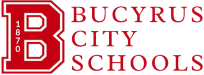 February 17, 2023 Dear Parent(s): You are receiving this letter because your student(s) attended Bucyrus City Schools through the Inter-District Open Enrollment process for the 2022-2023 school year or you have expressed an interest in doing so for the 2023-2024 school year. The Bucyrus City School District will begin to accept Open Enrollment applications starting March 1, 2023. For 2022-2023, you were given 2 options:  paper application or FinalForms application. You were also informed that for the 2023-2024 school year no paper applications would be provided.  However, that decision has been retracted. Bucyrus City Schools has determined that the Open Enrollment process is better facilitated through paper applications. You will still need to complete a very small portion of the application in your student’s FinalForms account, but online approval will not be available.  As done in previous years, you will receive a letter in the mail to notify you of the District’s decision. Enclosed you will find an application for the 2023-2024 school year and a Parent Agreement form. In order to be considered for Open Enrollment, you must submit the completed form to the District Office located at 170 Plymouth Street no later than June 1, 2023. While some of your student’s information appears on the application, you must provide any missing information. Also, be sure to sign and date the form before returning in the pre-addressed, postage-paid envelope enclosed for your convenience. You will receive notice of approval or disapproval by the end of June. If you have any questions and/or concerns, please contact my office. Sincerely, Robert A. Britton, Superintendent Enclosures170 Plymouth St 		Bucyrus, OH 44820 			419.562.4045                                                                     www.bucyrusschools.org